МУНИЦИПАЛЬНОЕ БЮДЖЕТНОЕ ОБЩЕОБРАЗОВАТЕЛЬНОЕ УЧРЕЖДЕНИЕ«СРЕДНЯЯ  ОБЩЕОБРАЗОВАТЕЛЬНАЯ  ШКОЛА  № 1»ЭНГЕЛЬССКОГО  МУНИЦИПАЛЬНОГО  РАЙОНА   САРАТОВСКОЙ ОБЛАСТИИсследовательская работа«ДЕТИ ДОЖДЯ»                   Авторы работы:                                            Остапенко Кристина Евгеньевна                                   Остапенко Яна Евгеньевна, Ученицы 9в класса МБОУ «СОШ №1»                 Руководитель:                                          Сатаева Адиля Александровна,                   учитель биологииЭнгельс2019СодержаниеВведение…………………………………………………………………….3Что такое аутизм?………….…………………………………………….....4Причины аутизма.....……………………………………………………….5Поведение аутичных людей.……………………………………………6-8Ошибочное мнение окружающих…………………………………………9Знаменитые аутисты………………………………..................................10Собственное исследование…...………………………………………….11Помощь аутичным людям……...………………………………………...12Вывод…………………………………………………………………..13-14Источники…………………………………………………………………15ПРИЛОЖЕНИЕ 1…………………………………………………..……IПРИЛОЖЕНИЕ 2……………………………………………………..…IIПРИЛОЖЕНИЕ 3……………………………….………………………IIIПРИЛОЖЕНИЕ 4…………………………………………………….…IVВведениеПроблема, связанная с аутизмом, является актуальной, ведь коммуникативные навыки играют важную роль в развитии человека, которая в дальнейшем скажется на психологическом состоянии личности. В современном мире умение взаимодействовать с обществом  – неотъемлемая часть счастливой и успешной жизни. К сожалению, дети, страдающие аутизмом, могут  лишиться шанса быть успешными. На сегодняшний момент аутизмом страдает каждый сотый житель Земли, а в некоторых странах – каждый пятидесятый! Их число с каждым годом растет.Это –главная проблема человечества. (Статистика приведена в Приложении 1).В жизни нам приходилось находиться с человеком, страдающим аутизмом. Он был закрыт в себе, не нуждался в общении со сверстниками, однако его внутренний мир очень заинтересовал нас, и нам захотелось узнать, как помочь ему. В СМИ мы видели статьи про «детей дождя». Данные причины стали решающими в определении темы для проекта. Исходя из этого, можно выделить цель: рассмотреть проблемы аутизма с разных сторон; выяснить проблемы взаимоотношения аутистов с окружающими. Для этого поставим перед собой следующиезадачи:Выяснить, что такое аутизм и что вызывает это отклонение.Рассмотреть поведение аутичных людей.Провести социальный опрос и узнать мнение окружающих о данной проблеме.Выяснить способы помощи людям,  страдающим аутизмом.Что такое аутизм?Аутизм - расстройство, возникающее вследствие нарушения развития головного мозга и характеризующееся выраженным и всесторонним дефицитом общения, а также ограниченными интересами и повторяющимися действиями. Схожие состояния, при которых отмечаются более мягкие признаки и симптомы, относят к расстройствам аутистического спектра.Генеральная Ассамблея ООН провозгласила 2 апреля Всемирным днем распространения информации о проблеме аутизма.Их называют «детьми дождя». По статистике мальчики склонны к аутизму в 4 раза больше, чем девочки.Ребенок, страдающий аутизмом, живет в собственном мире, он плохо воспринимает информацию. Аутист избегает общения с людьми, может не реагировать на обращенную к нему речь. Несмотря на многие «странности» и неумение выполнять бытовые задачи, аутичный ребенок может проявлять гениальные способности в какой-либо области. Существует несколько классификаций аутизма:синдром Каннера;атипичный аутизм;дезинтегративные расстройства;синдром Аспергера; общие отклонения в развитии;Причины аутизмаДоказано, что большая часть случаев аутизма наследственно обусловлена. Они связаны с генами, влияющими на созревание связей в головном мозге. Однако генетика заболевания сложна, и в настоящий момент не ясно, что больше влияет на возникновение расстройств аутистического спектра: взаимодействие множества генов либо редко возникающие мутации. Единственное, что можно утверждать достаточно точно - наследуется не сам аутизм, а предпосылки к его развитию. Будут они реализованы или нет - зависит от внешних обстоятельств, которые, вероятно, являются не причиной, а условиями развития аутизма.Появлению признаков аутизма предшествуют:различные патологии беременностиродовые травмыфакторы, действующие после рождения.В группе риска находятся дети, которые в утробе матери были поражены:вирусными инфекциямирадиациейострой асфиксиейинтоксикацией.К аутизму также склонны дети, отцы которых имеют преклонный возраст на момент их зачатия.По нашему мнению, распространение аутизма частично связано с тем, что сейчас люди стремятся сначала устроить карьеру, а уже потом создать семью.Поведение аутичных людейСиний цвет – символ аутизма, характеризующий внутреннее состояние «детей дождя»..Уровень интеллектуального развития при аутизме может быть самым различным: от глубокой умственной отсталости до одаренности и гениальности в отдельных областях знаний и искусства. Однако каждому ребенку с аутизмом присущи общие черты, которые и дают снования полагать о наличии этого состояния.Дети с аутизмом, начиная с первых месяцев жизни, отличаются некоторыми особенностями развития:У ребенка отсутствует привязанность к родителям. Он не плачет, если родители куда-либо уходят, не прижимается к матери, когда она берет его на руки, избегает прямого взгляда в глаза.Некоторые дети с аутизмом не говорят, или говорят совсем мало. Речь развивается медленно, часто вместо слов используются жесты. Ребенок может до бесконечности твердить одни и те же слова или повторять однообразные действия.Дети с аутизмом могут делать странные движения или издавать необычные звуки. Например, некоторые аутисты постоянно качаются взад-вперед, трясут кистями рук, мотают головой, совершают бесцельные действия, например, дергают себя за волосы или без причины хлопают в ладоши.У некоторых детей отсутствует интерес к игрушкам или игрушки могут заменять бытовые предметы, очень часто это бывают веревочки, провода. Ребенок может выстроить все свои игрушки в ряд, повторяя каждый день одно и то же действие, или может постоянно играть в одну и ту же игру, или носить с собой одну и ту же игрушку.Если ребенка с аутизмом оставить одного, то он часами может сидеть в одиночестве, крутить или поворачивать какой-либо предмет, включать или выключать свет.Как правило, у ребенка с аутизмом практически отсутствует чувство опасности, он просто не осознает, что надвигающаяся на огромной скорости машина опасна для него. При этом он может бояться света, громких звуков или пылесоса.Такой ребенок не замечает, что происходит вокруг, игнорирует других людей, они отдают предпочтение одиночеству, а не играм со сверстниками. Они могут долго стоять у окна, или бесцельно бродить по комнате.У ребёнка с аутизмом всегда имеют место ритуальное поведение. Ребёнок с завидным постоянством одевается только в определённую одежду, ест определённую пищу, смотрит определённые мультфильмы, и произносит определённые штампованные фразы.Аутизм проявляется в трудностях при общении с другими людьми, слабо развитых социальных навыках, необычных видах поведения. Они могут не любить прикосновений или объятий или наоборот испытывать навязчивую  потребность в конкретном запахе, звуке или предмете.Такой человек может испытывать сложности с речью, избегать зрительного контакта, не проявлять эмоций. За общим названием лежит целый спектр расстройств. Каждый человек с аутизмом отличается от другого. Кто-то живёт относительно самостоятельной жизнью, учится, работает, общается с другими людьми. А кто-то, всю жизнь нуждается в поддержке, помощи специалистов.Аутичным детям трудно осваивать любой новый вид деятельности, но они всегда стремятся выполнить все хорошо.Несмотря на закрытость снаружи, они имеют богатый внутренний мир. Такие люди имеют собственные понятия простых предметов, которые могут заставить любого задуматься. (Мы предлагаем ознакомиться с мыслями одной аутичной девочкой, Соней Шаталовой, в Приложении 2 , которая открывает свой внутренний мир.)Ошибочное мнение окружающихСуществует много мифов о «детях дождя»:Аутисты неэмоциональны, эгоистичны  и склонны к насилию.Аутичные люди умеют чувствовать как свои эмоции, так и окружающих. Они способны понимать вещи очень глубоко. На самом деле аутисты склонны к агрессии не больше, чем обычные люди. Разница заключается лишь в том, что аутичным людям труднее сдерживать эмоции. Все аутисты – гении.Среди «детей дождя» около 10%  имеют гениальные способности. Эти люди не способны понять простые вещи.Вакцины вызывают аутизм.Дети с аутизмом не могут учиться в обычной школе.Любой аутичный ребенок имеет право на обучение в обычной школе.Мы верим, что все люди равны. Если у кого-то есть отклонения, то это – не повод для отстранения их из своей жизни. Возможно, их внутренний мир богаче мира здорового человека, который перестает думать о многих вещах.Знаменитые аутисты.        Многие выдающиеся личности страдали различными формами аутизма. Среди них: композитор-Моцарт; ученые - Эйнштейн, Ньютон, Кант, Сократ, Дарвин; художники- Леонардо да Винчи, Пабло Пикассо; писательница- Агата Кристи и д.р. Известные аутисты современности: мультипликатор - СатосиТадзири; футболист – Лионель Месси; джазовый музыкант- ДарекПаравичини; математик - Григо́рийПерельма́н.В народе это состояние часто называют «Болезнь гениев. Аутисты-саванты, как правило, наделены удивительной способностью запоминать цифры, факты, события, мельчайшие детали. Также они с легкостью могут проводить в уме сложнейшие математические вычисления.Самый известный аутист современности – основатель корпорации «Microsoft» Билл Гейтс.  В США семья, имеющая ребенка с диагнозом «аутизм», получает от компании «Microsoft» 10 тысяч долларов в год на коррекционное лечение. А почти 45% ведущих программистов «Microsoft» - аутисты.Самый умный савант-аутист Ким Пик. В 16 месяцев маленький Ким Пик с первого раза запоминал все книги, которые ему читали родители. И он не позволял перечитывать эти книги заново - они уже хранились в его памяти! Он знает все дороги США и Канады, имена всех профессиональных спортсменов. Знает всех актеров и актрис и их биографические данные.  Ким не мог в обыденной жизни обойтись без посторонней помощи, ему  помогали чистить зубы, одеваться, подниматься по лестнице. Ему трудно давались социальные навыки, хотя знания приходили очень легко.С проблемой аутизма сталкиваются не только обычные семьи, но и знаменитости, у которых страдают этим заболеванием дети: сын композитора К. Меладзе, сын оперной певицы А.Нетребко, сестра Н. Водяновой и т.д. Аутизм распространен независимо от национальности, культуры, вероисповедания и уровня жизни.Собственное исследованиеРаботая над проектом, мы решили выяснить у медицинских работников, сколько в нашей школе детей с аутизмом. Оказалось, что в школе из 1973 человек есть 1 с подтвержденным диагнозом и около 40 детей с синдромом аутистического спектра. Для того, чтобы максимально точно разобраться с проблемой взаимоотношений с аутистами, мы решили провести социальный опрос среди учащихся нашей школы. Цель опроса – выяснить отношение окружающих к аутичным людям.Опрос содержал следующие вопросы:Знают ли дети, что такое аутизмПриняли бы они в свой класс ученики с аутизмомКакую форму совместного обучения ученики считают наилучшейСмог бы человек с аутизмом стать их другом(Результаты опроса показаны в Приложении 3)Всего было опрошено 25 человек возрастом 16-17 лет. Все они – обучающиеся 10 класса нашей школы.Результаты нас порадовали. Большинство относится к аутичным детям с пониманием, что,безусловно, дает шанс на полноценную жизнь аутистов среди обычных людей.Помощь аутичным людямСтраны Европы столкнулись с этой проблемой давно и уже научились создавать для больных такие условия, при которых они могут чувствовать себя комфортно в обществе здоровых людей. В России и странах ближнего зарубежья аутизм стал развиваться относительно недавно.Помощь аутистам оказывается разная. В одном случае необходимо в первую очередь обучить его навыкам самообслуживания, в другом - снизить уровень тревожности, наладить первичный контакта. На первых этапах работы важно сформировать у ребенка желание учиться.Аутичные дети видят смысл какой-либо деятельности тогда, когда она четко сформулирована и последовательна.Дети с аутизмом проявляют способности - к рисованию, музыке, конструированию, к сочинению стихов. Рисунки нарисованы детьми разного возраста, характера и темперамента. Их объединяет одно – аутизм - неумение общаться, оторванность от внешнего мира, погруженность в себяВ Европе более эффективно помогают аутистам: существует множество центров, помогающих больным.Каждый из нас может оказать поддержку аутисту. Главное – придерживаться определенных правил поведения. (Основные особенности поведения с аутичным ребенком показаны в приложении 4)ВыводПроблема аутизма настолько серьезна, что многие просто не осознают всех ее масштабов. И, прежде, чем приступать к решению проблемы, эту проблему надо озвучить, чтобы ее осознали родители, педагоги, государство и родители обычных детей.По ходу работы, изучая различные источники по теме исследования, мы поняли, что:Аутизм – это не болезнь, а расстройство развития, влияющее на общение с другими людьми, на восприятие и понимание окружающего мира.Аутисты - особенные дети, требующие к себе особого подхода. Такие дети тяжело адаптируются в обществе, их поведение отличается от поведения сверстников – оно особое, многим непонятное.Дети с аутизмом должны быть окружены нормальными детьми и как можно реже находиться в одиночестве. Нужно помочь им быть рядом с другими детьми в детском саду и школе.Ребенку с аутизмом можно помочь адаптироваться во внешнем мире, для этого ему необходимо: внимание, любовь, забота, обучение и воспитание. Они нуждаются в признании и принятии их особенностей так же, как и мы с вами.Общество должно научиться принимать людей с нарушением способности к общению и социальному взаимодействию – они просто по-другому смотрят на мир. А родителям не стоит отчаиваться: их ребенок особенный, и надо найти подход к общению с таким необычным человечком.Многие люди считают их изгоями, боятся. Однако не стоит этого делать, так как их закрытость в себе не влечет последствий для окружающих. Проведя исследование, мы остались довольны результатами. Большинство относятся к «детям дождя» с пониманием и приняло бы их в круг общения.Однако следует отметить, что не стоит отчаиваться по отношению к аутичному ребенку. Главное в воспитании– время и терпение. Эти люди способны на многое, если усердно работать. Каждый сам вправе решать, что ему делать с этим диагнозом: страдать аутизмом или жить с ним. Наша задача – помочь им чувствовать себя комфортно в обществе.Аутичные люди хотят жить, любить и быть любимыми.Источники1.Никольская О.С., Баенская Е.Р., Либлинг М.М. Аутичный 2.Богдашина О. Аутизм: определение и диагностика. - Донецк, 19993.https://www.autismspeaks.org/4.http://psyh.info/detskaya-psihologiya/otkloneniya-v-razvitii-   rebenka/autizm.html5..https://ru.wikipedia.org/wiki/Аутизм6.https://littleone.com/publication/1103-autizm7.https://www.miloserdie.ru/video/6-pravil-obshheniya-s-rebenkom-autistom/8. https://olsvt.mcdir.ru/kros/1489. https://pandia.ru/text/81/604/55906.phpПРИЛОЖЕНИЕ 1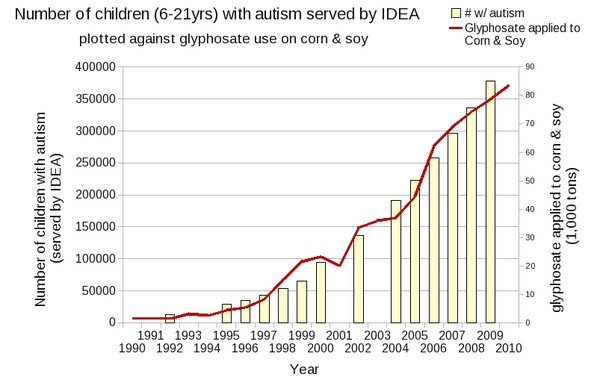 Статистика распространения заболевания от малазийской организации «TheIDEASAutismCentre»ПРИЛОЖЕНИЕ  2  В Подмосковье живет девушка - аутист Соня Шаталова с особым поэтическим талантом и недоступным для многих «здоровых» людей пониманием нашего мира. Соня не умеет разговаривать, она полностью изолирована от внешнего мира и неконтактна. У Сони тяжелая форма аутизма. Врачи говорили, о ее глубокой умственной недостаточности, пока семилетняя Соня не взяла в руки ручку. Выяснилось, что Соня умеет читать и писать (ее этому никто не учил), у нее абсолютная грамотность и фотографическая память, общается только через бумагу. Однажды ее попросили дать определения простым словам.  На тот момент ей было 9 лет. Ее ответы впечатляют:«Стыд – огонь, выжигающий грех из души человека»«Сказка – это жизнь, придуманная душой, когда ей не подходит ее реальная жизнь»«Мысль – самая мощная после любви сила в мире. Это – смелость ума оформлять словами образы»Эти цитаты прекрасно характеризуют богатый внутренний мир человека, на которого не влияет общество и стандартное мышление.ПРИЛОЖЕНИЕ 3ПРИЛОЖЕНИЕ 4Правила поведения с аутичными людьми, составленные нами в ходе изучения проблемыНе нарушать личное пространство.Не смотреть в глаза.Не трогать личные вещи.Говорить спокойно, негромко и простым языком. Не использовать сложные конструкции, обороты. При разговоре не делать паузы.Не обращать внимания на «странности»Быть конкретным, не использовать приближенные данные.Не обижаться на прямолинейность аутиста.Не говорить в присутствии аутиста в третьем лице. Это заставляет его чувствовать непонятность и одиночество.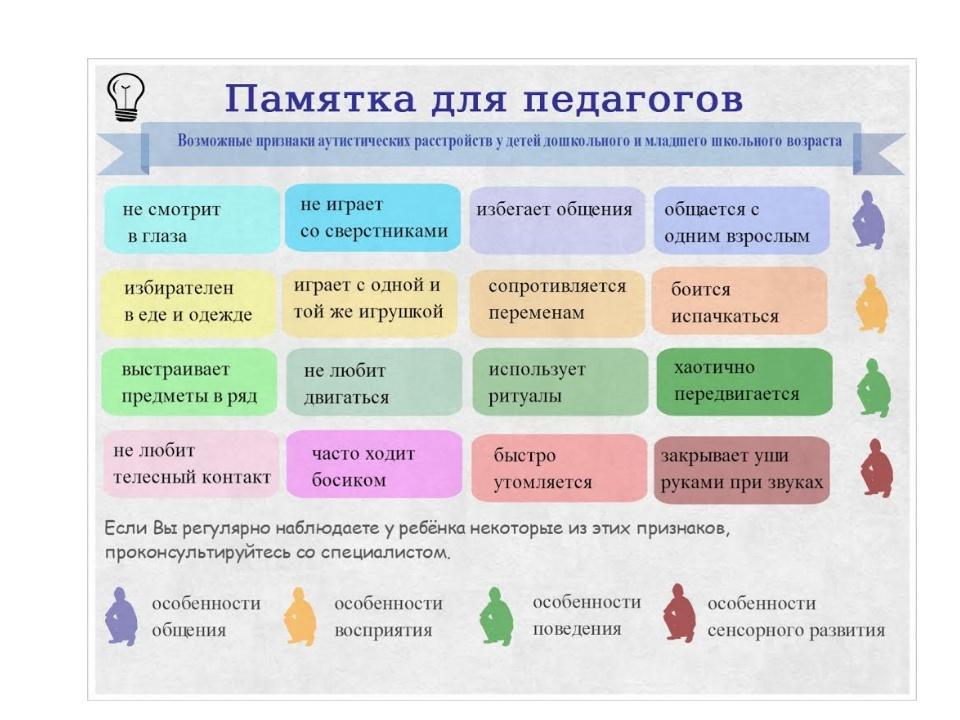 